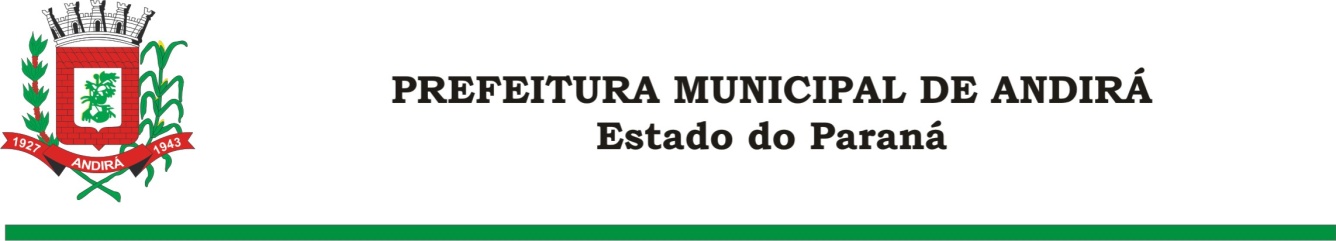 PORTARIA Nº. 15.893  DE 08 DE MARÇO DE 2022IONE ELISABETH ALVES ABIB, Prefeita Municipal de Andirá, Estado do Paraná, usando das atribuições que lhe são conferidas por lei e,			CONSIDERANDO a Portaria 15.618 de 07 de dezembro de 2021 a qual interrompeu, a partir do dia 06 de dezembro de 2021, o período de férias do Servidor GERSON DE CAMPOS,           R E S O L V E:      Art. 1º Conceder, 25 dias remanescentes das férias, a partir do dia 08 de março de 2022, ao Servidor Público Municipal GERSON DE CAMPOS, ocupante do cargo de MOTORISTA. O Servidor atualmente está lotado na Secretaria Municipal de Viação e Serviços Públicos. Art. 2°- Esta Portaria entra em vigor na data de sua publicação, retroagindo seus efeitos, a partir desta data.Art. 3º- Ficam revogadas as disposições em contrário.Paço Municipal Bráulio Barbosa Ferraz, Município de Andirá, Estado do Paraná, em 08 de março de 2022 79º da Emancipação Política.IONE ELISABETH ALVES ABIBPREFEITA MUNICIPAL